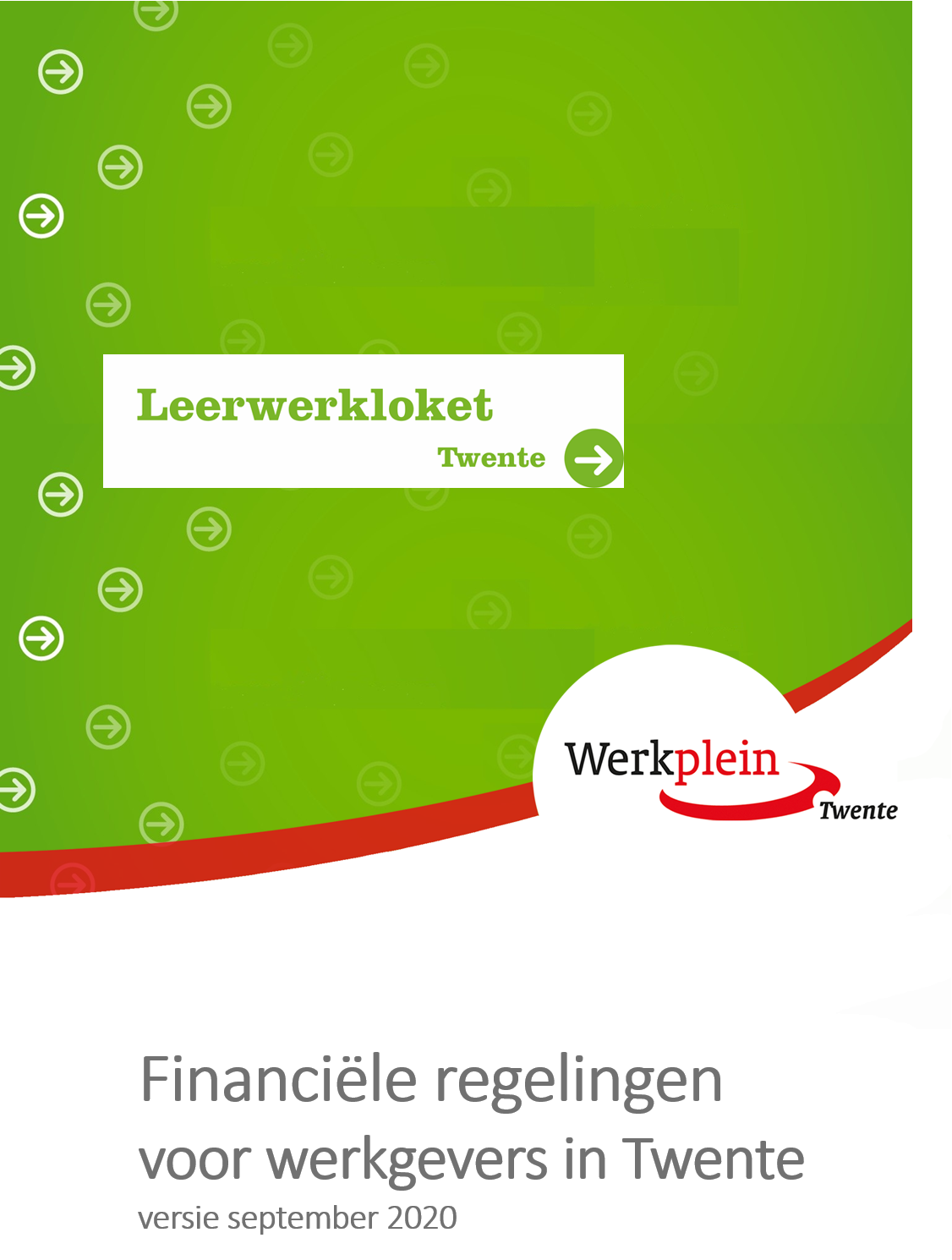 InhoudInleiding	4Wijzigingen	5A. Subsidieregelingen landelijke overheid	61.	Subsidieregeling Praktijkleren	62.	Tel mee met Taal	73.	SLIM-subsidie	7B. Belastingvoordelen	9Wet tegemoetkomingen loondomein (Wtl)	91.	Lage inkomensvoordeel (LIV)	92.	Jeugd LIV	103.	Loonkostenvoordelen	11C. Regelingen uitkerende instanties	16Participatiewet	16Banenafspraak en het quotum arbeidsbeperkten	16Voordelen en regelingen	171.	Loonkostensubsidie Participatiewet	172.	Minder loon Wajonger (loondispensatie)	183.	No-risk polis	184.	Oriënteren bij een werkgever	185.	Proefplaatsing UWV	196.	Proefplaatsing Gemeente	197.	Jobcoach	208.	Bedrijfsadvies inclusieve organisatie	209.	Vergoeding voorzieningen werkgever	2010.    Scholing	2011.    Participatieplaats	21D.  Provinciale regelingen	23Overijssels Vakmanschap	23E.  Sectorale regelingen	24VIZI stimuleringsregeling	24F. Scholingsregelingen	25Individuele leerrekening	25Scholingsbudget UWV	25Twents Fonds voor Vakmanschap	25G. Inzet SROI	26Wat is SROI?	26Waarom SROI?	26Voor wie is SROI?	26Voordelen voor werkgevers	26H. Digitaal advies	27Subsidie websites	27I. Adviesteam Leren en Werken	27Contact	27InleidingDe overheid, UWV en de gemeenten willen werkend leren bevorderen door werkgevers te stimuleren medewerkers in een leerwerkbaan aan te nemen.Daarom zijn er verschillende regelingen waarvan een werkgever gebruik kan maken. Deze leveren vaak aanzienlijke voordelen op. Programma Leren en Werken zet in deze brochure de belangrijkste regelingen op het gebied van leren en werken voor u op een rij. We onderscheiden de volgende categorieën (“bouwblokken”):Subsidieregelingen landelijke overheid.Belastingvoordelen.Regelingen uitkerende instanties.Gemeentelijke regelingen.Sectorale regelingen. WijzigingenVersie 25In vergelijking met de voorgaande brochure "Financiële regelingen Leren en Werken voor werkgevers" (2 juni 2020, nr. 24) is het volgende gewijzigd:De Beleidsregels Scholing, zie blz. 20 en 21. 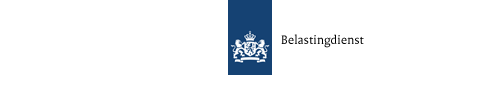 A. Subsidieregelingen landelijke overheidDe belangrijkste subsidieregelingen van de landelijke overheid zijn:Subsidieregeling Praktijkleren.Tel mee met Taal.SLIM-subsidie. Subsidieregeling PraktijklerenWilt u een praktijk- of werkleerplaats aanbieden zodat mensen beter voorbereid zijn op de arbeidsmarkt? Kijk of u gebruik kunt maken van de subsidieregeling Praktijkleren.Het kabinet heeft maatregelen afgekondigd in verband met het coronavirus. Werkgevers kunnen als gevolg hiervan te maken hebben met gedwongen sluiting van 16 maart 2020 tot en met 19 mei 2020. De hoogte van de subsidie praktijkleren is afhankelijk van het aantal weken dat een leerbedrijf een BBL-student begeleidt. Voor werkgevers die te maken hebben met gedwongen sluiting tot en met 19 mei brengt RVO de weken waarin zij de BBL-studenten niet konden begeleiden, niet in mindering op de subsidie. Ditzelfde geldt voor bedrijven die weliswaar niet gedwongen gesloten waren, maar die toch moesten sluiten, omdat voortzetting van het bedrijf, met inachtneming van de richtlijnen van het RIVM, niet verantwoord was.De subsidie is een tegemoetkoming voor de kosten die een werkgever maakt voor de begeleiding van een leerling, deelnemer of student. De subsidieregeling richt zich vooral op:kwetsbare groepen op de arbeidsmarkt voor wie toegang tot de arbeidsmarkt een probleem isstudenten die een opleiding volgen in sectoren waar een tekort ontstaat aan gekwalificeerd personeelwetenschappelijk personeel, dat onmisbaar is voor de Nederlandse kenniseconomieU krijgt beter opgeleid personeel en zij zijn beter voorbereid op de arbeidsmarkt.BudgetTot 2023 stelt het ministerie van Onderwijs, Cultuur en Wetenschap (OCW) jaarlijks subsidie beschikbaar. De verdeling van het budget over de onderwijscategorieën in 2019 is als volgt:
Het maximale subsidiebedrag is € 2.700 per gerealiseerde praktijk- of werkleerplaats. RVO.nl neemt alle tijdig ingediende aanvragen in behandeling. Bij een overschrijding van het beschikbare subsidiebudget per onderwijscategorie verdelen we het budget evenredig over de ingediende aanvragen in die categorie.Bbl-leerwerkplek sectoren landbouw, horeca en recreatieDe Minister van OCW is van plan om erkende leerbedrijven in de sectoren landbouw, horeca en recreatie in het mbo de komende 5 jaar tegemoet te komen als zij een bbl-leerwerkplek aanbieden. Vanaf het studiejaar 2019/2020 is voor een periode van 5 jaar € 10,6 miljoen beschikbaar in een apart compartiment binnen de Subsidieregeling praktijkleren. De verdere invulling van de subsidiebedragen is op dit moment nog niet bekend.
Hierdoor kunnen werkgevers in de 3 genoemde sectoren extra subsidie ontvangen. Dit bedrag komt bovenop het subsidiebedrag waarop ze aanspraak kunnen maken volgens de huidige Subsidieregeling Praktijkleren, als zij een bbl-leerwerkplek aanbieden.VoorwaardenBedrijven en instellingen die een praktijk- of leerwerkplaats aanbieden, kunnen in aanmerking komen voor de subsidieregeling Praktijkleren. De voorwaarden verschillen per onderwijscategorie. Na afloop van de begeleiding dient u uw aanvraag in. Lees de voorwaarden per categorie.Aanvragenwww.rvo.nl/subsidies-regelingen/subsidieregeling-praktijkleren
Tel mee met TaalVia Tel mee met Taal is er subsidie beschikbaar voor activiteiten gericht op het voorkomen en verminderen van laaggeletterdheid. Er zijn al meerdere subsidierondes geweest en ook dit jaar kon er van 1 mei tot en met 31 mei weer subsidie worden aangevraagd voor cursussen taal, rekenen en/of digitale vaardigheden.Kijk voor meer informatie over de subsidiemogelijkheden voor cursussen voor werknemers op www.telmeemettaal.nl/subsidie/werkgevers.SLIM-subsidieDe minister van Sociale Zaken en Werkgelegenheid stelt vanaf 2020 € 48 miljoen per jaar beschikbaar voor initiatieven gericht op het stimuleren van leren en ontwikkelen in het midden- en kleinbedrijf: mkb. Daarnaast komt € 1,2 miljoen beschikbaar om leren en ontwikkelen te stimuleren in grootbedrijven uit de landbouw-, horeca- en recreatiesector.In het mkb is het minder gebruikelijk dat medewerkers hun kennis en vaardigheden up to date houden tijdens hun werkende leven. Werkgevers hebben daar vaak minder kennis van of tijd en geld voor dan in grotere bedrijven. Ook in de landbouw, de horeca en de recreatiesector is het lastig om een leerrijke werkomgeving te ontwikkelen, omdat er veel seizoensarbeid is. De Stimuleringsregeling leren en ontwikkelen in het mkb draagt hieraan bij.Voor wie en voor welke activiteiten geldt de SLIM-regeling?De subsidieregeling staat open voor drie groepen aanvragers:individuele mkb-ondernemingen,samenwerkingsverbanden in het mkb en daarnaastde grootbedrijven uit de sectoren landbouw, horeca en recreatie.Vanaf 2 maart 2020 kunnen deze partijen subsidie aanvragen voor allerlei initiatieven gericht op leren en ontwikkelen. Denk hierbij aan het onderzoeken van scholings- en opleidingsbehoeften in een onderneming of het laten ontwikkelen van loopbaanadviezen voor werkenden in de onderneming.De regeling biedt ook ruimte voor initiatieven gericht op het ontwikkelen of invoeren van een methode die werkenden in de onderneming stimuleert hun kennis, vaardigheden en beroepshouding verder te ontwikkelen. Bijvoorbeeld het oprichten van een bedrijfsschool, het ontwikkelen en implementeren van een systeem van periodieke ontwikkelgesprekken met werkenden in de onderneming of het opschalen of uitbreiden van andere succesvolle projecten. Tot slot kunnen werkgevers subsidie aanvragen voor het bieden van een praktijkleerplaats voor (delen van) een mbo-opleiding in de derde leerweg.Meer informatie over de SLIM-regeling, de aanvraagtijdvakken en de aanvraagcriteria vindt u op onze website: https://www.uitvoeringvanbeleidszw.nl/subsidies-en-regelingen/slimDe volledige subsidieregeling leest u hier: https://zoek.officielebekendmakingen.nl/stcrt-2019-70088.html

In de menukaart staan vier activiteiten genoemd waarvoor je als ondernemer een subsidie kunt aanvragen.B. BelastingvoordelenWet tegemoetkomingen loondomein (Wtl)In de Wet tegemoetkomingen loondomein (Wtl) staan 3 tegemoetkomingen in de loonkosten voor werkgevers: Loonkostenvoordelen (LKV’s)Lage-inkomensvoordeel (LIV) Jeugd-LIVOm werkgevers beter te kunnen informeren over de financiële regelingen binnen de Wet tegemoetkomingen loondomein (Wtl), zijn er op uwv.nl/wtl twee animaties beschikbaar. Daarnaast heeft het ministerie van Sociale Zaken & Werkgelegenheid versie 4.0 van het kennisdocument 'Wtl' gepubliceerd op Rijksoverheid.nl.

Wat gebeurt er als een werkgever recht heeft op zowel LKV als LIV? Indien een werkgever voor een bepaalde werknemer in aanmerking komt voor meerdere tegemoetkomingen, bijvoorbeeld zowel het LKV als het LIV, dan wordt alleen het hoogste bedrag uitbetaald. Zijn de bedragen van het LKV en het LIV hetzelfde, dan wordt alleen het LKV uitbetaald. Een LKV en de jeugd-LIV kunnen wel samenlopen.Lage inkomensvoordeel (LIV)1 Wat is het LIV?  Het LIV is een jaarlijkse tegemoetkoming voor werkgevers op grond van de Wet tegemoetkomingen loondomein (Wtl). Het LIV is een tegemoetkoming in de loonkosten voor werkgevers die werknemers in dienst hebben met een laag loon. Een laag loon is concreet: In 2019: een gemiddeld uurloon van minimaal € 10,05 en maximaal € 12,58.  In 2020: een gemiddeld uurloon van minimaal € 10,29 en maximaal € 12,87. Daarnaast dienen voor de werknemer minimaal 1248 verloonde uren per jaar in de aangifte loonheffingen te zijn opgenomen. Het LIV is ingegaan op 1 januari 2017. Het vaststellen van de tegemoetkoming en de uitbetaling heeft voor het eerst plaatsgevonden in 2018. 2 Wat is het doel van het LIV? Het doel van het LIV is ervoor te zorgen dat mensen aan de onderkant van de arbeidsmarkt een grotere kans op werk hebben en houden. Deze tegemoetkoming in de loonkosten is bedoeld voor werkgevers die mensen in dienst hebben met een laag loon. Hierdoor dalen de loonkosten voor de werkgever, waardoor de kans op werk toeneemt zonder dat iemand minder loon krijgt. Het LIV kan op die manier net dat zetje in de goede richting zijn om mensen die (langdurig) werkloos zijn aan het werk te helpen en om mensen met een laag loon aan het werk te houden.  3 Wanneer heeft de werkgever recht op het LIV? De werkgever heeft recht op dit voordeel voor elke werknemer die voldoet aan de volgende 5 voorwaarden: De werknemer is verzekerd voor één of meer van de werknemersverzekeringen. De werknemer geniet loon uit tegenwoordige arbeid in een dienstbetrekking als bedoeld in artikel 3 tot en met 6 van de Ziektewet. De werknemer heeft een gemiddeld uurloon van ten minste € 10,05 en niet meer dan € 12,58 (in 2019) of ten minste € 10,29 en niet meer dan € 12,87 (in 2020). De werknemer heeft ten minste 1248 verloonde uren per kalenderjaar.  De werknemer heeft de AOW-leeftijd nog niet bereikt. 4 Wat moet de werkgever doen om het LIV te krijgen?  De werkgever hoeft het LIV niet aan te vragen. Deze wordt berekend aan de hand van de ingediende aangiften loonheffingen. UWV beoordeelt op basis van de aangiften voor welke werknemers recht bestaat op het LIV. Het is daarbij belangrijk dat de werkgever ook het aantal verloonde uren goed invult. Want kloppen de gegevens in de aangifte niet? Dan loopt hij het LIV misschien helemaal of voor een deel mis.  5 Hoe hoog is het LIV en hoe wordt het berekend?  Heeft een werkgever voor een werknemer recht op het LIV? Dan krijgt hij een bedrag per verloond uur met een maximum van € 2.000 (in 2020 € 1.000) per jaar per werknemer. Het LIV wordt toegekend per medewerker, per verloond uur. De hoogte is evenredig aan het aantal verloonde uren waarbij rekening wordt gehouden met het urencriterium (minimaal 1248). Hoeveel de tegemoetkoming precies is, hangt af van het aantal verloonde uren van de werknemer en van zijn gemiddelde uurloon (jaarloon gedeeld door het aantal verloonde uren). Jeugd LIV1 Wat is het jeugd-LIV? Het jeugd-LIV is een tegemoetkoming in de loonkosten voor werkgevers wanneer zij jongeren van 18 tot en met 20 jaar in dienst hebben die het minimumjeugdloon verdienen. De ingangsdatum is 1 januari 2018. Vanaf 2020 hebben enkel werkgevers van jongere werknemers van 18 tot en met 20 jaar nog eventueel recht op het jeugd-LIV. 21-jarigen hebben vanaf 2020 recht op het volledig wettelijk minimumloon en vallen daarom buiten de uurloongrenzen van het jeugd-LIV. Eventueel geldt voor een werkgever van een 21-jarige wel toepassing van het ‘reguliere’ LIV. Het vaststellen van de tegemoetkoming heeft voor het eerst plaatsgevonden in 2019. Het jeugd-LIV treedt in werking als gevolg van de verhoging van het wettelijk minimumjeugdloon per 1 juli 2017. Doel van het jeugd-LIV is werkgevers te compenseren voor het feit dat jongeren van 18 tot en met 20 jaar duurder worden door de verhoging van het minimumjeugdloon. Werknemers van 21 jaar vallen onder het ‘gewone’ LIV, mits zij voldoen aan het urencriterium van 1248 uren per jaar, omdat zij door de aanpassingen van het minimumjeugdloon recht krijgen op het (volle) minimumloon. 2 Wanneer heeft de werkgever recht op het jeugd-LIV? De werkgever heeft recht op het jeugd-LIV voor elke werknemer die voldoet aan deze 4 voorwaarden: De werknemer is verzekerd voor één of meer van de werknemersverzekeringen. De werknemer geniet loon uit tegenwoordige arbeid in een dienstbetrekking als bedoeld in artikel 3 tot en met 6 van de Ziektewet; De werknemer heeft een gemiddeld uurloon dat hoort bij het wettelijke minimumjeugdloon voor zijn leeftijd. De werknemer is op 31 december van het jaar t-1: 18, 19, of 20 jaar. Het gemiddelde uurloon van de werknemer is zijn jaarloon gedeeld door het aantal verloonde uren. Het jaarloon is het loon uit tegenwoordige dienstbetrekking dat de werkgever in een kalenderjaar aan de werknemer betaalt zolang hij bij de werkgever in dienst is en is verzekerd voor één of meer van de werknemersverzekeringen. Dat betekent dat géén onderdeel van het jaarloon zijn: WGA-uitkeringen die de werkgever als eigenrisicodrager aan de werknemer betaalt en de  WAO-, WIA- en WW-uitkeringen die de werkgever aan de werknemer namens UWV betaalt. Deze uitkeringen zijn immers geen loon uit tegenwoordige arbeid.  ZW-uitkeringen die de werkgever als eigenrisicodrager na afloop van de dienstbetrekking betaalt aan een ex-werknemer. Nabetalingen die de werkgever na afloop van de dienstbetrekking doet. De werknemer is dan immers niet meer verzekerd voor een van de werknemersverzekeringen.  Kolom 8 van de loonstaat dient als uitgangspunt voor het jaarloon.  3 Wat moet de werkgever doen om het jeugd-LIV te krijgen?  UWV beoordeelt aan de hand van de Polisadministratie of de werkgever in aanmerking komt voor het jeugd-LIV, voor welke werknemer en voor welk bedrag. UWV geeft dit door aan de Belastingdienst. De werkgever hoeft zelf geen verzoek te doen en er is geen doelgroepverklaring nodig, zoals bij het LKV. Het is wel belangrijk dat de werkgever het aantal verloonde uren goed invult. Want kloppen de gegevens in de aangifte niet, dan loopt hij het jeugd-LIV misschien helemaal of voor een deel mis.  4 Hoe hoog is het jeugd-LIV?  Heeft de werkgever voor een werknemer recht op het jeugd-LIV, dan krijgt de werkgever van de Belastingdienst een bedrag per verloond uur. Het bedrag aan jeugd-LIV per uur verschilt per leeftijd. Hoeveel de tegemoetkoming precies is, hangt dus af van het aantal verloonde uren van de werknemer en van zijn leeftijd.  De leeftijd op 31 december van het jaar t-1 bepaalt het bedrag dat de werkgever per verloond uur krijgt. Voor een werknemer die op 31 december 2018 19 jaar is, krijgt de werkgever over het jaar 2019 € 0,16 per verloond uur. Voor een werknemer die op 1 januari 2019 jarig is en 19 jaar wordt (en op 31 december dus nog 18 jaar is), krijgt de werkgever over 2019 € 0,13 per verloond uur. Let op! De eis van minimaal 1248 verloonde uren geldt niet voor het jeugd-LIV. 
Onderstaande tabel geeft de bedragen voor 2019 weer: Onderstaande tabel geeft de bedragen voor 2020 weer:Loonkostenvoordelen1 Wat is het LKV? De loonkostenvoordelen moeten ervoor zorgen dat kwetsbare groepen werknemers betere kansen hebben op de arbeidsmarkt. Er zijn 4 categorieën: het LKV oudere werknemer het LKV arbeidsgehandicapte werknemer het LKV doelgroep banenafspraak en scholingsbelemmerden het LKV herplaatsen arbeidsgehandicapte werknemer Om voor deze tegemoetkoming in aanmerking te komen is voor alle groepen een doelgroepverklaring LKV vereist. Voor de premiekortingen was alleen een doelgroepverklaring vereist voor oudere werknemers (vanaf 56 jaar). Het vaststellen van de tegemoetkoming heeft voor het eerst plaatsgevonden in 2019 over 2018.  2 Wanneer heeft de werkgever recht op het LKV?  De werkgever kan voor één of meer van zijn werknemers voldoen aan de voorwaarden van één of meerdere loonkostenvoordelen. Heeft de werkgever iemand in dienst genomen van 56 jaar of ouder? Werknemers die (deels) arbeidsongeschikt of werkloos zijn? Of werknemers die zijn opgenomen in het doelgroepregister voor de banenafspraak of scholingsbelemmerd zijn? Dan voldoet de werknemer misschien aan de voorwaarden van één of meer van deze loonkostenvoordelen. Per LKV verschillen de voorwaarden om ervoor in aanmerking te komen. Stapeling van LKV’s voor dezelfde werknemer is niet mogelijk. De hoogst berekende LKV telt. Voorwaarden LKV oudere werknemer (56+) De werkgever heeft recht op dit voordeel als hij een werknemer in dienst neemt die voldoet aan 4 voorwaarden: Hij is verzekerd voor één of meer van de werknemersverzekeringen. Hij is 56 jaar of ouder, maar heeft de AOW-leeftijd nog niet bereikt. Hij was in de 6 maanden voor hij in dienst kwam, niet bij deze werkgever in dienst. Hij had, in de maand voor hij in dienst kwam, recht op 1 van de volgende uitkeringen: werkloosheidsuitkering (WW, IOW) arbeidsongeschiktheidsuitkering (WAO, WIA, Wet Wajong, Waz, Wamil) inkomensondersteuning Wet Wajong bijstandsuitkering (Participatiewet, IOAW, IOAZ) uitkeringen uit de EU, de EER of Zwitserland die hetzelfde doel hebben als de bovenstaande Nederlandse uitkeringen  Verder geldt: De werkgever heeft voor de werknemer een doelgroepverklaring. Uit deze verklaring blijkt dat de werknemer voldoet aan de voorwaarden. In de aangifte loonheffingen geeft de werkgever aan dat hij dit loonkostenvoordeel voor de werknemer wil aanvragen. De werkgever heeft voor de werknemer niet eerder over de maximale duur het loonkostenvoordeel oudere werknemer ontvangen. Het is geen dienstbetrekking die op grond van de Wet sociale werkvoorziening (WSW) volledig gesubsidieerd is of een dienstbetrekking die valt onder zogenoemd beschut werk op grond van de Participatiewet. Voldoen de werkgever en de werknemer aan alle voorwaarden, dan mag de werkgever het loonkostenvoordeel vanaf het begin van de dienstbetrekking maximaal 3 jaar aanvragen voor deze werknemer, maar uiterlijk tot de werknemer de AOW-gerechtigde leeftijd bereikt. Als de AOW leeftijd in de loop van een aangifteperiode wordt bereikt, wordt de periode verlengd tot de aangifteperiode volgend op die waarin de AOW-leeftijd wordt bereikt.Voorwaarden LKV arbeidsgehandicapte werknemer  De werkgever heeft recht op dit voordeel als hij een werknemer in dienst neemt die voldoet aan 4 voorwaarden: Hij is verzekerd voor één of meer van de werknemersverzekeringen. Hij heeft de AOW-leeftijd nog niet bereikt. Hij was in de 6 maanden voor hij bij de werkgever in dienst kwam, niet bij deze werkgever in dienst.Hij voldoet aan één van de volgende voorwaarden: Hij had, in de maand voor hij in dienst kwam, recht op een WIA-uitkering of op een uitkering uit de EU, de EER of Zwitserland die hetzelfde doel heeft als de WIA-uitkering. De werknemer had voor 1 januari 2006 recht op een WAO- of Waz-uitkering en was daarom arbeidsgehandicapt op grond van de Wet REA. En hij zou in de maand voordat hij bij de werkgever in dienst kwam, om dezelfde reden arbeidsgehandicapt in de zin van de Wet REA zijn geweest als de Wet REA niet was ingetrokken. Hij komt bij de werkgever in dienst binnen 5 jaar na de dag waarop de wachttijd (of het tijdvak van de verlengde loondoorbetalingsverplichting) is geëindigd, en voldoet aan deze 2 voorwaarden: UWV heeft in een arbeidskundig onderzoek vastgesteld dat de werknemer op de 1e dag na afloop van de wachttijd van de WIA (of van het tijdvak van de verlengde loondoorbetalingsverplichting) voor minder dan 35% arbeidsongeschikt was en niet in staat zijn eigen of ander passend werk te doen bij de werkgever bij wie hij die dag nog in dienst was. De werknemer was 11 weken voor het einde van de wachttijd van de WIA (of van het tijdvak van de verlengde loondoorbetalingsverplichting) nog in dienst bij dezelfde werkgever die hij had toen hij ziek werd. Verder geldt: De werkgever heeft voor de werknemer een doelgroepverklaring. Uit deze verklaring blijkt dat de werknemer voldoet aan de voorwaarden. In de aangifte loonheffingen geeft de werkgever aan dat hij dit loonkostenvoordeel voor de werknemer wil aanvragen. De werkgever heeft voor de werknemer niet eerder over de maximale duur het loonkostenvoordeel arbeidsgehandicapte werknemer ontvangen.Het is geen dienstbetrekking die op grond van de Wet sociale werkvoorziening (WSW) volledig gesubsidieerd is of een dienstbetrekking die valt onder zogenoemd beschut werk op grond van de Participatiewet. Voldoen de werkgever en de werknemer aan alle voorwaarden, dan mag de werkgever het loonkostenvoordeel vanaf het begin van de dienstbetrekking maximaal 3 jaar aanvragen voor deze werknemer.  Voorwaarden LKV doelgroep banenafspraak en scholingsbelemmerden  De werkgever heeft recht op deze tegemoetkoming als hij een werknemer in dienst neemt die voldoet aan 4 voorwaarden: Hij is verzekerd voor één of meer van de werknemersverzekeringen. Hij heeft de AOW-leeftijd nog niet bereikt. Hij was in de 6 maanden voor hij in dienst kwam, niet bij dezelfde werkgever in dienst. In de maand voor hij in dienst kwam, of op de eerste dag van de indiensttreding, voldoet hij aan 1 van de volgende voorwaarden: Hij heeft recht op een uitkering of arbeidsondersteuning op grond van de Wet Wajong. Hij heeft een WSW-indicatie (Wet sociale werkvoorziening). Hij is volgens UWV niet in staat om 100% van het wettelijke minimumloon te verdienen en wordt onder verantwoordelijkheid van de gemeente naar werk begeleid. Of de gemeente heeft bij het beoordelen van de loonkostensubsidie vastgesteld dat hij niet in staat is om 100% van het wettelijke minimumloon te verdienen (de 'Praktijkroute'). In beide gevallen geldt dat de werknemer op of na 1 januari 2016 in dienst is gekomen bij zijn (toenmalige) werkgever en op dat moment is vastgesteld dat de werknemer minder dan 100% van het minimumloon kan verdienen.  Hij beschikt over een indicatie als arbeidsbeperkte. Hieronder vallen onder meer schoolverlaters van het Voortgezet Speciaal Onderwijs en schoolverlaters van het Praktijkonderwijs. Hij heeft een Wiw-baan (Wet inschakeling werkzoekenden) of een IDbaan (In- en doorstroombaan).Hij heeft een voorziening van UWV of de gemeente en kan zonder die voorziening niet het minimumloon verdienen. Hij hoort niet tot de doelgroep banenafspraak, hij heeft door een ziekte of gebrek problemen gehad bij het volgen van onderwijs en hij komt binnen 5 jaar na afronding van dat onderwijs bij de werkgever in dienst.  Verder geldt:De werkgever heeft voor de werknemer een doelgroepverklaring. Uit deze verklaring blijkt dat de werknemer voldoet aan de voorwaarden. In de aangifte loonheffingen geeft de werkgever aan het LKV voor de werknemer te willen aanvragen.De werkgever heeft voor de werknemer niet eerder over de maximale duur het loonkostenvoordeel doelgroep banenafspraak en scholingsbelemmerden ontvangen. Het is geen dienstbetrekking die op grond van de Wet sociale werkvoorziening (WSW) volledig gesubsidieerd is of een dienstbetrekking die valt onder zogenoemd beschut werk op grond van de Participatiewet. Voldoen de werkgever en de werknemer aan alle voorwaarden, dan mag de werkgever het loonkostenvoordeel vanaf het begin van de dienstbetrekking maximaal 3 jaar aanvragen voor deze werknemer.  Voorwaarden LKV herplaatsen arbeidsgehandicapte werknemer  De werkgever heeft recht op deze tegemoetkoming als de werkgever een arbeidsgehandicapte werknemer herplaatst die voldoet aan 3 voorwaarden: Hij is verzekerd voor één of meer van de werknemersverzekeringen. Hij heeft de AOW-leeftijd nog niet bereikt. De werknemer voldoet aan één van de volgende voorwaarden:  Hij had, in de maand voor de herplaatsing, recht op een WIA-uitkering of op een uitkering uit de EU, de EER of Zwitserland die hetzelfde doel heeft als de WIA-uitkering. Let op: Als hij voor de 1e WIA-dag het werk in zijn huidige of nieuwe functie geheel of gedeeltelijk heeft hervat (bijvoorbeeld als onderdeel van de re-integratie) wordt aan deze voorwaarde niet voldaan. Er bestaat in dat geval geen recht op deze tegemoetkoming.  De werknemer had voor 1 januari 2006 recht op een WAO- of Waz-uitkering en was daarom arbeidsgehandicapt op grond van de Wet REA. En hij zou in de maand voor herplaatsing om dezelfde reden arbeidsgehandicapt in de zin van de Wet REA zijn geweest als de Wet REA niet was ingetrokken. Verder geldt:De werkgever heeft voor de werknemer een doelgroepverklaring. Uit deze verklaring blijkt dat de werknemer voldoet aan de voorwaarden. In de aangifte loonheffingen geeft de werkgever aan dat dit loonkostenvoordeel voor de werknemer wil aanvragen. De werkgever heeft voor de werknemer niet eerder over de maximale duur het loonkostenvoordeel herplaatsen arbeidsgehandicapte werknemer ontvangen. Het is geen dienstbetrekking die op grond van de Wet sociale werkvoorziening (WSW) volledig gesubsidieerd is of een dienstbetrekking die valt onder zogenoemd beschut werk op grond van de Participatiewet. Voldoen de werkgever en de werknemer aan alle voorwaarden, dan mag de werkgever het loonkostenvoordeel vanaf het moment van herplaatsing maximaal 1 jaar aanvragen voor deze werknemer.  3 Wat moet de werkgever doen om het LKV te krijgen? Beschikt de werknemer over een doelgroepverklaring LKV, dan geeft hij een kopie ervan aan de werkgever (dit geldt niet als de werkgever namens de werknemer aanvraagt middels een machtiging). Vervolgens zet de werkgever de indicatie ‘LKV’ op ‘ja’ bij iedere aangifte loonheffingen om aanspraak te kunnen maken op het LKV. Dit doet hij ook voor werknemers die vallen onder het overgangsrecht.  4 Hoe hoog is het LKV?  Hoeveel loonkostenvoordeel de werkgever ontvangt, is afhankelijk van de doelgroep waartoe de werknemer behoort. De werkgever ontvangt aan LKV het aantal verloonde uren in het kalenderjaar vermenigvuldigd met het van toepassing zijnde bedrag per verloond uur, met een maximum afhankelijk van de doelgroep. De maximale bedragen per doelgroep zijn als volgt: C. Regelingen uitkerende instanties ParticipatiewetEen deel van de regelingen waar de werkgever gebruik van kan maken heeft zijn grondslag in de Participatiewet. De Participatiewet geldt sinds 1 januari 2015. Deze wet vervangt de Wet werk en bijstand (WWB), de Wet op de sociale werkvoorziening (WSW) en een groot deel van de Wet werk en arbeidsondersteuning jonggehandicapten (Wajong). Personen die voorheen een bijstandsuitkering ontvingen op grond van de Wet Werk en Bijstand ontvangen nu een uitkering op grond van de Participatiewet. Doel van de Participatiewet is om mensen met arbeidsvermogen die vallen onder de doelgroep van de Participatiewet naar werk toe te leiden, bij voorkeur naar regulier werk.Gemeenten zijn verantwoordelijk voor de uitvoering van de Participatiewet.Gemeenten hebben op grond van de Participatiewet een breed instrumentarium om mensen met beperkingen aan werk te helpen. Deze instrumenten bieden ook ondersteuning voor werkgevers die mensen met een arbeidsbeperking aannemen. Banenafspraak en het quotum arbeidsbeperktenKabinet en werkgevers hebben in het sociaal akkoord van 2013 afgesproken dat er extra banen komen voor mensen met een ziekte of handicap. Werkgevers in de marktsector moeten tot 2026 in totaal 100.000 banen realiseren voor mensen met een ziekte of handicap. De overheid doet dit voor 25.000 mensen met een ziekte of handicap. Dit heet de banenafspraak. Op 1 april 2015 is de Wet banenafspraak en quotum arbeidsbeperkten ingegaan. Deze wet bevestigt de afspraken in de banenafspraak.QuotumheffingVolgens de nieuwe wet moeten werkgevers met  25 of meer werknemers, die per jaar meer dan of 40.575 verloonde uren via de loonaangifte verantwoord hebben een bepaald percentage mensen met een ziekte of handicap in dienst te nemen: het quotum arbeidsbeperkten. Voldoen werkgevers daar niet aan, dan kan het zijn dat zij vanaf 2019 een quotumheffing van € 5.000,- per niet-ingevulde arbeidsplaats per jaar moeten betalen. Vanuit het ministerie van SZW wordt bepaald of de quotumheffing over een bepaald jaar toegepast wordt. 
Het doelgroepregisterIn het doelgroepregister (pdf, 1003 kB) staan gegevens van personen die onder de banenafspraak vallen of die alleen meetellen voor de quotumheffing. Om de privacy van mensen in het register te beschermen, kan alleen gericht worden opgevraagd of uw werknemer, sollicitant, uitzendkracht of gedetacheerde werknemer in het register is opgenomen. Er wordt geen andere informatie gegeven.Het UWV is de landelijk beheerder van het doelgroepenregister. Doelgroepenregister en banenafspraakDe volgende mensen staan in het doelgroepregister en vallen onder de banenafspraak:Mensen die onder de Participatiewet vallen en geen wettelijk minimumloon kunnen verdienen.Mensen die onder de Participatiewet vallen en alleen met de voorziening jobcoaching het wettelijk minimumloon kunnen verdienen.Schoolverlaters van het voortgezet speciaal onderwijs (vso) en het praktijkonderwijs (pro) die zich hebben aangemeld bij UWV.Mensen met een WSW-indicatie (voormalige Wet Sociale Werkvoorziening).Mensen met oude Wajong of Wajong 2010 die kunnen werken.Mensen met een WIW-baan (voormalige Wet inschakeling werkzoekenden) of een ID-baan (voormalig Besluit in- en doorstroombanen).Mensen die via de Praktijkroute in het doelgroepregister instromen. Doelgroepregister maar geen banenafspraak Er zijn ook mensen die wel in het doelgroepregister staan, maar niet vallen onder de banenafspraak. Zij tellen wel mee als de quotumregeling ingaat. Het gaat om mensen die:alleen met een voorziening (hulp, hulpmiddelen en regelingen) het wettelijk minimumloon kunnen verdienen, én;een ziekte of handicap hebben die is ontstaan voor hun 18e verjaardag of tijdens hun studie.Voordelen en regelingenAfhankelijk van de uitkering die uw (nieuwe) werknemer krijgt, zijn er verschillende voordelen en regelingen waar u gebruik van kunt maken. Hieronder worden de verschillende voordelen en regelingen toegelicht.Loonkostensubsidie ParticipatiewetDoelgroep: Participatiewet doelgroep banenafspraak (gemeenten).Werkgevers kunnen in aanmerking komen voor loonkostensubsidie van de gemeente als zijmensen met een arbeidsbeperking – waarvoor de gemeente verantwoordelijk is – in dienst nemen. Voorwaarde is dat een werknemer met voltijdse arbeid niet in staat is het wettelijk minimumloon te verdienen. De werkgever betaalt zo alleen voor de werkelijke arbeidsproductiviteit van de werknemer.De werkgever betaalt de werknemer volledig loon, volgens de voor hem geldende CAO of als die niet van toepassing is, het wettelijk minimumloon. De loonkostensubsidie bedraagt het verschil tussen de loonwaarde van de werknemer en het minimumloon. De loonwaarde wordt zo objectief mogelijk op de werkplek bepaald aan de hand van een gevalideerde loonwaardemethode en er vindt periodiek een herbeoordeling van de loonwaarde plaats.De loonkostensubsidie is maximaal 70 procent van het wettelijk minimumloon. De werkgever ontvangt daarnaast een vergoeding voor de werkgeverslasten (op dit moment 23 procent van de loonsom waarover loonkostensubsidie wordt verstrekt). Het eventuele verschil tussen minimumloon en CAO-loon is voor rekening van de werkgever.Let op! Gemeenten kunnen loonkostensubsidie ook voor andere doelgroepen verstrekken. Het gaat dan veelal om tijdelijke vormen op basis van lokale of regionale afspraken die al langer geleden zijn gemaakt. De subsidie wordt vooral als stimulans ingezet om uitkeringsgerechtigden te kunnen laten werken.Loonkostensubsidie en BBL trajectenDe MBO opleiding kan niet voorzien in loonkostensubsidie als een leerling vanwege een beperking niet het wettelijk minimum(jeugd)loon (WML) kan verdienen. Omgekeerd sluit de Participatiewet in beginsel loonkostensubsidie uit, wanneer iemand rijks bekostigd onderwijs volgt. Voor jongeren met beperkingen die geen WML kunnen verdienen kan het ontbreken van loonkostensubsidie echter tot gevolg hebben dat zij geen BBL-plek krijgen en geen opleiding kunnen afronden. Gemeenten kunnen daarom in voorkomende gevallen de mogelijkheid benutten die de Participatiewet biedt in artikel 10f om onder voorwaarden ondersteuning te bekostigen voor deze jongeren, als naar het oordeel van de gemeente een leer-werktraject geboden is om schooluitval te voorkomen en (indien mogelijk) een startkwalificatie te behalen. Uiteraard blijft onverkort gelden dat een jongere tot de doelgroep van loonkostensubsidie moet behoren en dat ook aan de overige voorwaarden voor loonkostensubsidie moet worden voldaan. Zo moet sprake zijn van een dienstbetrekking. Of daarvan sprake is, moet door de gemeente worden beoordeeld aan de hand van alle relevante feiten en omstandigheden.
Minder loon Wajonger (loondispensatie)
Doelgroep: werknemers met een Wajong-uitkering (UWV).Bij loondispensatie betaalt de werkgever tijdelijk minder loon aan een werknemer omdat hij minder aan kan dan de andere werknemers. Voorwaarde is dat de werknemer een Wajong-uitkering heeft waarvoor UWV verantwoordelijk is.UWV vult het loon van de Wajonger dan aan tot maximaal het bedrag dat hij ontving voordat hij bij de werkgever ging werken. De loondispensatie kan een half jaar tot 5 jaar duren. Verlenging is mogelijk, maar uiteindelijk moet de werknemer hetzelfde gaan verdienen als andere werknemers.Loondispensatie aanvragenU vraagt loondispensatie aan met het formulier Aanvraag loondispensatie Wajong. Een arbeidsdeskundige van UWV beoordeelt dan of uw werknemer minder presteert door zijn ziekte of handicap. Met dit oordeel stelt de arbeidsdeskundige vast hoeveel loon u moet betalen. Voor meer informatie over Minder loon Wajonger bekijk www.uwv.nl.No-risk polisDoelgroep: werknemers met een arbeidshandicap of ziekte (UWV).De no-riskpolis is een regeling die voor u geldt als u een werknemer met een ziekte of handicap in dienst neemt. De regeling houdt in dat u voor hem een Ziektewetuitkering van UWV kunt krijgen als hij ziek wordt.Een Ziektewetuitkering is 70% tot 100% van het dagloon van de werknemer, afhankelijk van de situatie. Door de no-riskpolis loopt u dus weinig risico als u een werknemer met een ziekte of handicap in dienst neemt.Voor wie geldt de no-riskpolis?De no-riskpolis geldt bijvoorbeeld in deze situaties voor uw werknemer:Hij heeft bij het begin van zijn dienstverband een WIA-, WAO-, WAZ- of Wajong-uitkering.Hij valt onder de doelgroep van de banenafspraak.Hij heeft problemen (gehad) door zijn ziekte of handicap bij het volgen van onderwijs.Er zijn nog andere groepen waarvoor de no-riskpolis geldt. Kijk hiervoor op www.uwv.nl.
U hoeft een no-riskpolis niet van tevoren aan te vragen voor uw werknemer. Op het moment dat uw werknemer ziek wordt, geeft u bij de ziekmelding aan dat voor hem de no-riskpolis geldt. De voorwaarden voor de no-riskpolis vindt u op www.uwv.nl.
Oriënteren bij een werkgeverDoelgroep: WW gerechtigden met een afstand tot arbeidsmarkt (UWV)Voor alle WW-gerechtigden met een afstand tot de arbeidsmarkt is het mogelijk om maximaal 2 weken vrijblijvend mee te kijken bij een werkgever. Het doel van deze zogeheten ‘oriëntatiedagen’ is om sfeer te kunnen proeven in een bedrijf of mee te kunnen kijken bij het uitoefenen van een bepaalde  functie. De werkzoekende dient dit vooraf aan te vragen bij UWV.Bekijk voor meer informatie: https://www.servicepuntflex.com/orientatiedagen-bij-werkgever-voor-ww-gerechtigden-132
Proefplaatsing UWVDoelgroep: werknemers met een WAO, WIA, WAZ, Wajong, Ziektewet of WW-uitkering.In aanmerking komen werknemers die moeilijk aan werk komen en waarbij de werkgever twijfelt of hij geschikt is voor de functie (UWV).
Na toestemming van UWV werkt de werknemer 2 maanden met behoud van zijn uitkering. De werkgever hoeft dan geen loon te betalen. Deze periode is net zo lang als de maximale proeftijd aan het begin van een dienstverband. Vaak is dit genoeg om te bekijken of de werknemer geschikt is. Na een proefplaatsing mag de werkgever geen proeftijd meer afspreken met de werknemer.
Voorwaarden voor proefplaatsingVoorwaarden voor een proefplaatsing:U heeft de bedoeling dat u de werknemer na de proefplaatsing een dienstverband van minimaal 6 maanden aanbiedt. Het aantal uren van het dienstverband is minimaal hetzelfde aantal uren als de proefplaatsing. U sluit tijdens de proefplaatsing voor de werknemer een aansprakelijkheidsverzekering af.De werknemer heeft een uitkering van UWV.Extra voorwaarden voor een werknemer met een WW-uitkeringVoor een werknemer met een WW-uitkering gelden extra voorwaarden. De werknemer: moet minimaal 3 maanden werkloos zijn; komt zonder hulp moeilijk aan werk. Is de werknemer korter dan 3 maanden werkloos? Dan verwacht het UWV dat hij zonder hulp werk kan vinden. Er gelden enkele uitzonderingen als de werknemer:jonger is dan 27 jaar en geen startkwalificatie heeft. voor zijn WW-uitkering langere tijd een Ziektewet- of arbeidsongeschiktheidsuitkering kreeg. En hij kan niet meer kan werken in zijn oude functie. Vraag toestemming van UWVEen proefplaatsing kan pas beginnen nadat u daarvoor toestemming heeft gekregen van het UWV. U vraagt proefplaatsing aan samen met uw toekomstige werknemer. Dit doet u met het formulier Aanvraag UWV proefplaatsing. Voordat de proefplaatsing begint, beoordeelt het UWV of de proefplaatsing ingezet kan worden en hoelang. Het UWV kijkt dan wat de afstand tot de arbeidsmarkt is van de werknemer en of hij geschikt is voor de functie.

Kijk voor meer informatie op www.uwv.nl. Proefplaatsing GemeenteDoelgroep: voor werkzoekenden met uitzicht op een reguliere baan. 
Na toestemming van gemeente werkt de werknemer maximaal 3 maanden met behoud van zijn uitkering. De werkgever hoeft dan geen loon te betalen. Vaak is dit genoeg om te bekijken of de werknemer geschikt is. Na een proefplaatsing mag de werkgever geen proeftijd meer afspreken met de werknemer. Voor de werkgever zijn hieraan geen kosten verbonden.
Voorwaarden voor proefplaatsingVoorwaarden voor een proefplaatsing:U heeft de bedoeling dat u de werknemer na de proefplaatsing een dienstverband van minimaal 6 maanden aanbiedt, waarmee hij/zij een zodanig inkomen ontvangt dat de uitkering kan worden beëindigd of verlaagd (bij toepassing LKS of parttime werken). Het aantal uren van het dienstverband is minimaal hetzelfde aantal uren als de proefplaatsing. U sluit tijdens de proefplaatsing voor de werknemer een aansprakelijkheidsverzekering af.
De werknemer heeft een uitkering van de gemeente.Jobcoach
Doelgroep: werknemers met een langdurige ziekte of handicap die zonder deze persoonlijke ondersteuning niet in staat is de door de werkgever opgedragen taken te verrichten (UWV, gemeenten).Een jobcoach begeleidt op de werkvloer een werknemer met een langdurige ziekte of handicap. Dit kan een interne jobcoach of een externe jobcoach zijn.Wat is een interne jobcoach?Dit is een subsidieregeling voor werkgevers. Met deze subsidie regelt u een jobcoach voor uw werknemer. Deze jobcoach hoeft niet gecertificeerd te zijn. Het kan ook een collega op de werkvloer zijn die hier een speciale training voor volgde.Als werkgever zorgt u voor een persoonlijk trainings- of inwerkprogramma en regelt u begeleiding op de werkvloer. De jobcoach is vervolgens de schakel tussen werkgever en werknemer.Aan het eind van een geslaagd programma kan de werknemer zijn werk zelfstandig uitvoeren. De jobcoach blijft bereikbaar voor wanneer er een probleem ontstaat of er nog onduidelijkheden zijn.Wat is een externe jobcoach?Dit is een voorziening die de werknemer zelf kan aanvragen. Deze externe jobcoach werkt voor een erkende jobcoachorganisatie en legt verantwoording af aan UWV.Bekijk voor meer informatie www.uwv.nl.
Bedrijfsadvies inclusieve organisatieTijdens een bedrijfsadvies inclusieve arbeidsorganisatie zoekt het UWV in de bestaande werkprocessen naar eenvoudige werkzaamheden. Deze combineren we tot een nieuw takenpakket, waar we vervolgens een geschikte kandidaat bij zoeken uit de doelgroep. Dit advies is kosteloos. Voor informatie en advies kunt u terecht bij het WerkgeversServicepunt in uw regio of het landelijk WerkgeversServicepunt.
Vergoeding voorzieningen werkgever
Doelgroep: Participatiewet en werknemers met een WAO, WIA of Wajong-uitkering (UWV, gemeenten).Een werkgever kan een vergoeding voor voorzieningen krijgen als hij een werknemer met een WAO-, WIA- of Wajong-uitkering in dienst neemt of heeft.Maakt een werkgever extra kosten waardoor deze werknemer kan werken? Dan kan hij een vergoeding aanvragen voor niet-meeneembare aanpassingen op de werkplek of in het bedrijf. De werknemer kan zelf een vergoeding voor meeneembare hulpmiddelen aanvragen.Gemeenten kunnen bij de uitvoering van de participatiewet voorziening inzetten, afhankelijk van de persoonlijke situatie. Zij kunnen hierover beleid formuleren en opnemen in de verordening. Zij kunnen daarbij aansluiten bij voorzieningen die UWV ook verstrekt, zoals:Vervoersvoorzieningen.Intermediaire voorzieningen (bijvoorbeeld tolk, voorleeshulp).Meeneembare voorzieningen (bijvoorbeeld brailleapparatuur).Werkplekaanpassingen.
Scholing voor werkgeversDoelgroep: Werkgevers die werknemers in dienst hebben met een beperking.Voor werkgevers die op het punt staan een werknemer met een beperking in dienst te nemen óf dagelijks al met hen te maken heeft wordt regionaal de cursus ‘Omgaan en begeleiden van werknemers met een beperking’ aangeboden. Met deze training krijgt de werkgever inzicht in diverse beperkingen waar je mee te maken kan krijgen, hoe je deze herkent en hoe je hier als werkgever het beste mee kunt omgaan. Het biedt de werkgever handvatten bij het begeleiden en coachen van werknemers uit deze doelgroep. De cursus wordt door voorgaande cursisten (werkgevers) beoordeeld met een 8. Naast een theoretische uiteenzetting wordt geoefend aan de hand van korte opdrachten om te ervaren hoe iemand met een beperking naar de wereld om zich heen kijkt en wat dit voor consequenties heeft voor hun begeleiding door de werkgever. Actuele cursusmomenten zijn te vinden op: https://www.werkpleintwente.nl/werkgeverscursus-omgaan-en-begeleiden-van-werknemers-met-een-beperking/ 

ScholingDoelgroep: werknemers met een WAO, WIA, WAZ, Wajong, Ziektewet of WW-uitkering (UWV).De scholing voor deze doelgroepen is geregeld in de Beleidsregels Scholing 2016. Deze uitkeringsgerechtigden kunnen uitsluitend met instemming van UWV een scholing volgen als er een noodzaak tot het volgen van de scholing bestaat. De noodzaak tot het volgen van een scholing wordt beoordeeld aan de hand van deze Beleidsregel Scholing 2016. Er is sprake van een noodzaak tot het volgen van scholing als aan alle navolgende vereisten is voldaan: de scholing is arbeidsmarktrelevant én de duur van de scholing overschrijdt niet het gestelde maximum én de uitkeringsgerechtigde is schoolbaar. 
a. Arbeidsmarktrelevantie Een scholing is arbeidsmarktrelevant als aan één van de navolgende vereisten is voldaan: Er is sprake van een baanintentie of baangarantie. 
Deze baanintentie of baangarantie blijkt uit een door de werkgever en de uitkeringsgerechtigde ondertekende verklaring of arbeidsovereenkomst. De verklaring houdt in dat de werkgever voornemens is om de uitkeringsgerechtigde na het behalen van de het certificaat op diploma een dienstbetrekking aan te bieden. De dienstbetrekking waarop de baanintentie of baangarantie betrekking heeft, start uiterlijk op de eerste dag van de maand direct volgend op de maand waarin de uitkeringsgerechtigde de scholing met een diploma of certificaat heeft afgerond. De omvang van de dienstbetrekking bedraagt minimaal hetzelfde aantal uren per week als de wekelijkse studiebelasting van de scholing en duurt minimaal 6 maanden. De uitkeringsgerechtigde kan na het volgen van de scholing een door UWV vastgesteld kansberoep vervullen.De uitkeringsgerechtigde maakt naar genoegen van UWV inzichtelijk dat hij met een certificaat ofdiploma van de scholing een reële kans heeft op werk in dienstbetrekking of om als zelfstandig   
ondernemer in zijn levensonderhoud te kunnen voorzien. 
De uitkeringsgerechtigde maakt hiervoor inzichtelijk tot welk (zelfstandig) beroep of functie de scholing opleidt. Wil de uitkeringsgerechtigde in een dienstbetrekking gaan werken, dan geeft hij inzicht in de vacatures die hij na het afronden van zijn scholing kan vervullen. Wil de uitkeringsgerechtigde als zelfstandig ondernemer gaan werken dan maakt de uitkeringsgerechtigde inzichtelijk op welke wijze hij na het volgen van de scholing als zelfstandig ondernemer in zijn onderhoud kan voorzien. b.  Maximum duur van de scholing UWV kent als beleidsuitgangspunt dat een scholing het meest effectief is – in het kader van uitstroom naar werk – als deze zo kort mogelijk, dat wil zeggen maximaal een jaar, duurt. In uitzonderings-gevallen kan een scholing maximaal 2 jaar duren. Echter, er komen in de praktijk constructies voor dat een scholing – bijvoorbeeld in de combinatie van leren en werken – langer dan 2 jaar duurt. Om deze reden is aan artikel 4 een 4e lid toegevoegd, om op individuele basis gemotiveerd van deze maximale duur van 2 jaar af te wijken. Voor uitkeringsgerechtigden met een WW-uitkering geldt als voorwaarde dat de langere periode van 2 jaar alleen mogelijk is als UWV deze scholing financiert op basis van de Regeling tijdelijk scholingsbudget UWV 2019.
c. Schoolbaar UWV toetst of de uitkeringsgerechtigde schoolbaar is aan de hand van de navolgende criteria: de cognitieve vaardigheden: 
de uitkeringsgerechtigde voldoet aan de formele instroomeisen die het opleidingsinstituut stelt aan personen die de scholing willen gaan volgen én de belasting en de belastbaarheid: 
de uitkeringsgerechtigde is zowel fysiek als mentaal voldoende belastbaar om de scholing met goed gevolg af te kunnen ronden en de functie of het beroep, waar de scholing voor opleidt, uit te voeren én de persoonlijke omstandigheden: 
de persoonlijke omstandigheden van de uitkeringsgerechtigde moeten zodanig zijn dat hij in staat is om de scholing met goed gevolg af te kunnen ronden. (Bron: Staatscourant nr. 24765, 17 mei 2016; Beleidsregels Scholing 2016).ParticipatieplaatsDoelgroep: Participatiewet 27 jaar of ouder (gemeenten).De gemeente kan op grond van de Participatiewet participatieplaatsen inzetten voor uitkeringsgerechtigden van 27 jaar en ouder van wie de kans op inschakeling in het arbeidsproces gering is en die daardoor vooralsnog niet bemiddelaar zijn op de arbeidsmarkt, maar wel het perspectief hebben dat zij met langere begeleiding weer inzetbaar zijn in reguliere arbeid. De gemeente kan hen in beginsel maximaal twee jaar onbeloonde arbeid laten verrichten, mits deze additioneel zijn. Deze periode kan met twee maal een jaar verlengd worden als de gemeente van oordeel is dat daardoor de kans op inschakeling in het arbeidsproces van de betrokken aanmerkelijk verbetert. Bij additionele werkzaamheden gelden twee voorwaarden:De werkzaamheden zijn gericht op arbeidsinschakeling.De werkzaamheden mogen niet leiden tot verdringing.Provinciale regelingen	Overijssels VakmanschapOverijssel wil het tekort aan technisch personeel aanpakken. Om dit te bereiken, verbindt de provincie Overijsselse bedrijven en scholen met landelijke brancheorganisaties, vakbonden en technische O&O-fondsen. Al die krachten hebben we nu gebundeld in het actieplan Overijsselse Techniekuitdaging. Daarmee ontwikkelen we gesubsidieerde om-, bij- en herscholingstrajecten om de technische arbeidsmarkt in Overijssel beter te laten functioneren.Er is grofweg onderscheid te maken in drie vouchers:

Hoe vraagt u aan?
De vouchers zijn aan te vragen via de website van Overijssels Vakmanschap: https://overijsselsvakmanschap.nl/vouchers 

Hier moet een keuze worden gemaakt door op één van de drie icoontjes te klikken. Vervolgens kan er geklikt worden op voldoe je aan de criteria? Hier worden de voorwaarden van de voucher duidelijk.Om daadwerkelijk een aanvraag te doen moet er naar beneden worden gescrold waar het aanvraagformulier gedownload kan worden. Tot slot kan het aanvraagformulier ingevuld worden en samen met de offerte van de opleiding gemaild worden naar: info@overijsselsvakmanschap.nlSectorale regelingenVIZI stimuleringsregelingSamen werken aan meer instroom in de technische installatiebranche. OTIB staat met VIZI voor je klaar!  De technische installatiebranche is op zoek naar goede vakmensen. Omdat zij-instromers hierbij een belangrijke doelgroep zijn, stimuleert OTIB installatiebedrijven graag om juist deze mensen voor te bereiden op een boeiende baan in de branche. OTIB doet dit met VIZI: de nieuwe stimuleringsregeling voor het opleiden en begeleiden van jouw nieuwe vakmensen!Wat is VIZI?
De stimuleringsregeling VIZI staat voor ‘Voorschakelen Installatietalent Zij-Instroom’ en is bedoeld voor installatiebedrijven die via zij-instroom nieuwe vakmensen aantrekken. Deze zij-instroom kan op verschillende manieren tot stand komen: rechtstreeks in dienst bij de werkgever of eerst een periode via detachering / op uitzendbasis aan het werk bij de werkgever. In beide gevallen biedt OTIB de werkgever een financiële tegemoetkoming voor het klaarstomen van de zij-instromers voor een duurzame baan in de branche.

Twee VIZI’s
Rekening houdend met de verschillende instroomroutes kent OTIB’s VIZI twee varianten:• VIZI-R(echtstreeks)In deze variant neemt een bij OTIB aangesloten bedrijf een zij-instromer voor een periode van minimaal zes maanden rechtstreeks in dienst. Met als doel de tijdelijke aanstelling na afloop van de dienstperiode om te zetten in een vast dienstverband wordt de zij-instromer binnen het bedrijf opgeleid en begeleid naar een duurzame toekomst in de branche. • VIZI-T(echnisch detacheerder)In deze variant neemt een bij OTIB aangesloten bedrijf een zij-instromer eerst in dienst op basis van detachering /uitzendbasis voor een periode van 6 maanden. Met als doel de aanstelling na afloop van de detacherings-/uitzendperiode om te zetten in een vast dienstverband, draagt de (technisch) detacheerder/uitzendorganisatie zorg voor de opleiding. De begeleiding vindt plaats door de detacheerder/uitzender, het bedrijf of gezamenlijk. Hoe werkt VIZI?Per duurzaam ingestroomde zij-instromer (dat wil zeggen: een nieuwe vakman of vakvrouw met een arbeidsovereenkomst of plaatsing via een detacheerder/uitzendorganisatie voor minimaal zes maanden) stelt OTIB aan de werkgever een bedrag van maximaal 3.500 euro beschikbaar voor het opleiden en begeleiden van de zij-instromer. Hiervoor gelden de volgende spelregels:·      OTIB vergoedt alleen de daadwerkelijk gemaakte kosten·      De betaling van de tegemoetkoming vindt plaats in twee termijnen: 60% na het indienen van 
 	de declaratie en 40% na het aantoonbaar maken dat de zij-instromer voor minimaal zes  
 	maanden in dienst is bij het  OTIB aangesloten bedrijf·      De werkgever vraagt de vergoeding aan door middel van een declaratieformulier dat is 
 	voorzien van facturen van externen (bij VIZI-R zijn dit vaak de kosten van een extern 
 	ingekochte opleiding; bij VIZI-T zijn dit de kosten van de technische detacheerder/ 
 	uitzendorganisatie  voor het opleiden en/of begeleiden) en de interne kosten van het opleiden 
 	en begeleiden (aan te tonen via een door OTIB aan te leveren format).Hoe vraag ik VIZI aan?
Geïnteresseerd in VIZI? Neem dan contact op het Servicepunt Arbeidsmarkt Mobiliteit (SAM) via servicepunt@otib.nl of via 0800-6061. SAM begeleidt je graag bij het indienen van je VIZI-aanvraag.Een overzicht van de O&O fondsen is ook te vinden op: http://ooverzicht.nl/F. Scholingsregelingen Individuele leerrekening
Steeds meer cao’s en organisaties bieden werknemers een eigen persoonlijk ontwikkelbudget. Ook het kabinet geeft hier actief invulling aan met de aanpak Lang Leven Leren (LLL). Met een individuele leerrekening krijgen mensen de beschikking over middelen die naar eigen inzicht kunnen worden besteed aan opleiding en ontwikkeling. Dit met het doel om duurzaam inzetbaar te blijven op de arbeidsmarkt. De Leerrekening is hét initiatief wat hier op de juiste manier invulling aangeeft vanuit totale ontzorging van zowel werkgever als werknemer.Scholingsbudget UWVEr is geld beschikbaar voor mensen in de WW en die een afstand hebben tot de arbeidsmarkt. In principe is het budget € 2.500,--. Zit er bijvoorbeeld een baangarantie aan vast? Dan kan worden afgeweken van het bedrag. Deze scholing moet wel richting krapteberoepen. Budgetten kunnen worden vrijgegeven door werkcoaches. Aan te vragen door de persoon in kwestie.


Twents Fonds voor vakmanschap
Per eind oktober 2018 is er een opleidingsbudget beschikbaar om een leven lang ontwikkelen te stimuleren. Mensenwoonachtig in Twente en maximaal geschoold tot MBO-4 niveau kunnen aanvragen, mits de opleiding niet bekostigd kan worden uit andere middelen, zoals een O&O fonds. 

Er zijn twee geaccrediteerde loketten voor het fonds: Werkplein Twente/ Leerwerkloket en het Loopbaanstation. Via de website twentsfondsvoorvakmanschap.nl kan contact worden gezocht. Op geografische basis zal een van de loketten contact met de aanvrager opnemen. Budget van maximaal € 5.000,- per persoon. De opleider wordt rechtstreeks betaald.Voor vragen: neem contact op met een van de adviseurs van Leren en Werken Twente.


G. Inzet SROI Wat is SROI?Opdrachtgevers als gemeenten en woningcorporaties passen bij aanbestedingen boven de € 50.000,-  een Social Return On Investment verplichting toe (dit bedrag kan per gemeente variëren). Dit betekent dat de opdrachtnemers bij het aannemen van zo’n opdracht minimaal 5% van de aanneemsom of 7% van de loonsom moeten inzetten voor mensen met een afstand tot de arbeidsmarkt.   Waarom SROI?
Ondernemers doen iets terug voor de aan hun gegunde opdracht en diverse doelgroepen met een afstand tot de arbeidsmarkt dan wel zwakke positie op die arbeidsmarkt profiteren daar van. Deze tegenprestatie mag zich op drie gebieden afspelen te weten; werkgelegenheid, scholing of relevante maatschappelijke activiteiten.Voor wie is SROI?Social Return On Investment creëert duurzaam werk voor mensen met een afstand tot de arbeidsmarkt. Dit kan verschillende oorzaken hebben. Denk bijvoorbeeld aan een taal- of leerachterstand, ontslag, privéomstandigheden of sociaal emotionele problemen.Voor scholieren en studenten kunnen bij deze werkgevers stageplaatsen en BBL plekken beschikbaar gesteld worden. Een andere mogelijkheid is om de positie van zittende werknemers duurzamer te maken en de daar aan verbonden opleidingskosten te verrekenen met de SROI verplichting. Voordelen voor werkgeversWerkgevers met een SROI verplichting mogen een substantieel bedrag verrekenen met deze verplichting als zij bijvoorbeeld een BBL-plek beschikbaar stellen dan wel iemand met een afstand tot de arbeidsmarkt in dienst nemen. De bedragen kunnen per gemeente verschillen. Als een SROI plichtige werkgever uit bijvoorbeeld Rotterdam een BBL’er in dienst neemt mag deze€ 10.000,- op jaarbasis in mindering brengen op de SROI verplichting. Als je bedenkt dat er daarnaast nog meer mogelijkheden zijn in het kader van de hiervoor beschreven financiële regelingen, dan is dit  heel aantrekkelijk.Dit geldt ook voor het beschikbaar stellen van stageplaatsen voor MBO studenten. Daar mag op jaarbasis € 5.000,- voor verrekend worden. Voor VSO leerlingen zelfs € 10.000,-.Ook excursies, verzorgen van workshops, bedrijfsbezoeken mogen met de SROI verplichting verrekend worden.
In beginsel kan alles wat leidt tot een verkorting van de afstand tot de arbeidsmarkt worden afgetrokken van de SROI verplichting.

Voor bedragen en mogelijkheden in uw regio, kunt u zich bij de SROI medewerker van de betreffende gemeente melden.H. Digitaal adviesSubsidie websitesDe verschillende financiële regelingen op het gebied van leren en werken kunt u ook terugvinden via de websites:www.instroomscanner.nlwww.subsidiecalculator.nlwww.subsidiescanner.nuhttps://regelhulpenvoorbedrijven.nl/financieelcv
Regelhulp financieel CVAls u werkgever bent, kunt u voor sommige werknemers gebruik maken van aantrekkelijke financiële regelingen. Met deze regelhulp bepaalt u of dat kan en hoe hoog uw voordeel is.De regelhulp is beschikbaar via de onderstaande link: https://regelhulpenvoorbedrijven.nl/financieelcv
I. Adviesteam Leren en Werken
Leren en Werken Twente is een onafhankelijk adviespunt met kennis van onderwijs en arbeidsmarkt. Leerwerkloketten hebben een breed netwerk. Met loopbaanadvisering zetten ze mensen op het spoor om middels scholing een baan te vinden en te behouden. Met u als werkgevers bespreekt het Leerwerkloket de opleidingsbehoefte, geeft individueel scholingsadvies en bouwt mee aan leerwerktrajecten.Het loket voor Leren en Werken is op de hoogte van de verschillende financiële regelingen en subsidies op het gebied van leren en werken.Wanneer u kandidaten in een leerbaan wilt plaatsen, geven wij voorafgaand aan de mogelijke plaatsing voor elke afzonderlijke kandidaat advies over de aanvraag van financiële regelingen en subsidies. Wij adviseren hierbij ook over de mogelijke stapelbaarheid van de verschillende regelingen. Bovendien vertellen wij u hoe u de aanvraag kunt indienen. Wij adviseren niet over kandidaten die reeds in een leerbaan zijn geplaatst.Contact
DisclaimerAan de informatie in deze brochure kunnen geen rechten worden ontleend. Wijzigingen en typefouten voorbehouden. Wij spannen ons in om de informatie in deze brochure zo volledig, zo nauwkeurig en zo actueel mogelijk te laten zijn. Wij gebruiken zoveel mogelijk de brontekst.De Leerwerkloketten en Werkplein Twente aanvaarden geen enkele verantwoordelijkheid voor schade op welke manier ontstaan door gebruik, onvolledigheid of onjuistheid van de aangeboden informatie in deze brochure.CategorieBedragVmbo/VSO/PRO/Entreeopleiding in vmbo€ 1,3 miljoenMbo€ 196,8 miljoenHbo€ 3,1 miljoenPromovendi/toio's€ 2,8 miljoenGemiddeld uurloon over 2018LIV per werknemer per verloond uurMaximale LIV per werknemer per jaar (bij een 38-urige werkweek)€   9,82 tot en met  € 10,81€ 1,01€ 2.000€ 10,82 tot en met  € 12,29€ 0,51€ 1.000Gemiddeld uurloon over 2019LIV per werknemer per verloond uurMaximale LIV per werknemer per jaar (bij een 38-urige werkweek)€  10,05 tot en met  € 11,07€ 1,01€ 2.000€  11,08 tot en met  € 12,58€ 0,51€ 1.000Gemiddeld uurloon over 2020LIV per werknemer per verloond uurMaximale LIV per werknemer per jaar (bij een 38-urige werkweek)€  10,29 tot en met  € 12,87€ 0,51€ 1.000Leeftijd op 31 december 2018Jeugd-LIV per werknemer per verloond uur in 2019Maximale jeugd-LIV per werknemer per jaar in 201918€ 0,13€    270,4019€ 0,16€    332,8020€ 0,59€ 1.277,2021€ 0,91€ 1.892,80Leeftijd op 31 december 2019Jeugd-LIV per werknemer per verloond uur in 2020Maximale jeugd-LIV per werknemer per jaar in 202018€ 0,07€ 135,2019€ 0,08€ 166,4020€ 0,30€ 613,60LoonkostenvoordeelBedrag per verloond uurMaximum bedrag per jaarMaximale termijnOudere werknemer€ 3,05€ 6.000,-3 jaarArbeidsgehandicapte werknemer € 3,05€ 6.000,-3 jaarDoelgroep banenafspraak en scholingsbelemmerden€ 1,01€ 2.000,-3 jaarHerplaatsen arbeidsgehandicapte werknemer€ 3,05€ 6.000,-1 jaarIk zoek werk in de techniek (zijinstroom en/of vanuit werkloosheid200 vouchers€2500,- Overijssels Vakmanschap + €2500,- cofinanciering van O+O fonds en/of werkgeverDoelgroep heeft afstand tot de arbeidsmarkt Voucher wordt aangevraagd door contactpersoon van werkzoekendeNiet bedoeld voor wettelijk verplichte certificeringenMax. 10 vouchers per bedrijfIk heb werk in de techniek (leven lang ontwikkelen)200 vouchers€1000,- Overijssels Vakmanschap + €1000,- cofinanciering van O+O fonds en/of werkgeverBedoeld voor opleiding met als doel persoonlijke groei van werknemerVoucher wordt aangevraagd door O+O fonds of werknemer zelfNiet bedoeld voor wettelijk verplichte certificeringenMax. 10 vouchers per bedrijfIk wil het technisch onderwijs in 40 vouchers€3000,-Bedoeld voor werknemers in technische brancheMinimaal MBO 4 niveauBedoeld voor scholingstraject Aankomend assistent docenten- en instructeurspool Technische Branches’ gericht op behalen PDGDe contactgegevens van Leren en Werken Twente vindt u op de website: lerenenwerkentwente.nl 